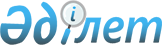 Күндізгі білім беру ұйымдарының оқушыларына қала ішіндегі қоғамдық көліктерде (таксиден басқа) жол жүрулеріне жеңілдік беру туралы
					
			Күшін жойған
			
			
		
					Қарағанды облысы Теміртау қалалық мәслихатының 2010 жылғы 05 қаңтардағы N 24/4 шешімі. Қарағанды облысы Теміртау қаласының Әділет басқармасында 2010 жылғы 05 ақпанда N 8-3-92 тіркелді. Күші жойылды - Қарағанды облысы Теміртау қалалық мәслихатының 2010 жылғы 16 сәуірдегі N 28/6 шешімімен      Ескерту. Күші жойылды - Қарағанды облысы Теміртау қалалық мәслихатының 2010.04.16 N 28/6 шешімімен.

      Қазақстан Республикасының 2007 жылғы 27 шiлдедегi "Бiлiм туралы" Заңының 6 бабы 1 тармағының 2 тармақшасына, Қазақстан Республикасының 2004 жылғы 7 шiлдедегi "Қазақстан Республикасындағы мемлекеттiк жастар саясаты туралы" Заңының 6 бабы 4 тармақшасына сәйкес Теміртау қалалық мәслихаты ШЕШIМ ЕТТI:



      1. Теміртау қаласының келесi санаттағы оқушыларына 2010 жылы қала iшiндегi қоғамдық көлiктерде (таксиден басқа) жүрулеріне жеңiлдiк белгiленсiн:

      1) Теміртау қаласының жалпы бiлiм беретiн оқу орындарының бiрiншi сыныптан сегiзiншi сыныпқа дейiнгi сынып оқушыларына (жазғы кезеңді 2010 жылдың 1 маусымынан 31 тамызға дейiнгi аралықты есептемегенде) тегін жол жүру;

      2) жалпы бiлiм беретiн оқу орындарының, кәсіби лицейлердің тоғызыншы сыныптан он бiрiншi сыныпқа дейiнгi сынып оқушыларына, колледждер оқушыларына (тоғызыншы сынып базасында оқитындарға бірінші және екінші курс оқушыларына) тиісті тарифтің 50% төлеу (жазғы кезеңді 2010 жылдың 1 маусымынан 31 тамызға дейiнгi аралықты есептемегенде);

      3) кәсіби лицейлерде, колледждерде (он бiрiншi сынып базасында оқитын) және меншіктің барлық түріндегі жоғары оқу орындарының күндiз оқитын тұлғаларына тиісті тарифтің 50% төлеу (жазғы кезеңді 2010 жылдың 1 маусымынан 31 тамызға дейiнгi аралықты есептемегенде).



      2. Осы шешімнің орындалуын бақылау қалалық мәслихаттың бюджет мәселелері жөніндегі тұрақты комиссиясына жүктелсін (төрағасы Владимир Павлович Дмитриев).



      3. Осы шешім 2010 жылдың 1 қаңтарынан қолданысқа енеді.      Мәслихат хатшысы                           А. Аркатов      КЕЛІСІЛДІ      "Теміртау қаласының білім беру,

      дене шынықтыру және спорт бөлімі"

      мемлекеттік мекемесінің бастығы

      А.Д. Ахметов

      06 қаңтар 2010 жыл
					© 2012. Қазақстан Республикасы Әділет министрлігінің «Қазақстан Республикасының Заңнама және құқықтық ақпарат институты» ШЖҚ РМК
				